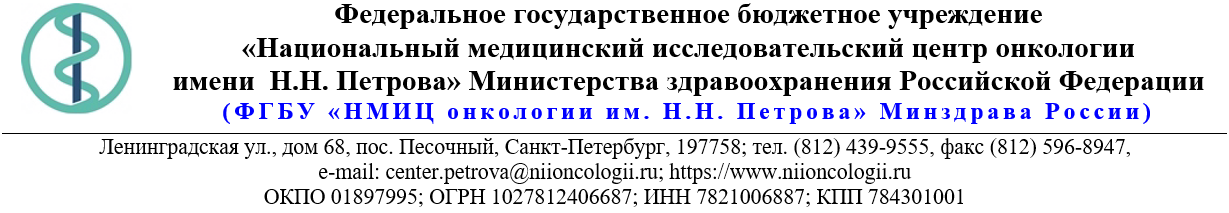 13.Описание объекта закупки06.05.2024 № 21.1-03/770Ссылка на данный номер обязательна!Запрос о предоставлении ценовой информациидля нужд ФГБУ «НМИЦ онкологии им. Н.Н. Петрова» Минздрава РоссииСтруктура цены (расходы, включенные в цену товара/работы/услуги) должна включать в себя:1)	стоимость товара/работы/услуги; 2)	стоимость упаковки товара;3)	стоимость транспортировки товара от склада поставщика до склада покупателя, включающая в себя все сопутствующие расходы, а также погрузочно-разгрузочные работы;4)	расходы поставщика на уплату таможенных сборов, налоговых и иных обязательных платежей, обязанность по внесению которых установлена российским законодательством;5)  все иные прямые и косвенные накладные расходы поставщика/подрядчика/исполнителя, связанные с поставкой товара/выполнением работ/оказанием услуг и необходимые для надлежащего выполнения обязательств.Сведения о товаре/работе/услуге: содержатся в Приложении.Просим всех заинтересованных лиц представить свои коммерческие предложения (далее - КП) о цене поставки товара/выполнения работы/оказания услуги с использованием прилагаемой формы описания  товара/работы/услуги и направлять их в форме электронного документа, подписанного квалифицированной электронной цифровой подписью (электронная цифровая подпись должна быть открепленной, в формате “sig”) по следующему адресу: 4399541@niioncologii.ru.Информируем, что направленные предложения не будут рассматриваться в качестве заявки на участие в закупке и не дают в дальнейшем каких-либо преимуществ для лиц, подавших указанные предложения.Настоящий запрос не является извещением о проведении закупки, офертой или публичной офертой и не влечет возникновения каких-либо обязательств заказчика.Из ответа на запрос должны однозначно определяться цена единицы товара/работы/услуги и общая цена контракта на условиях, указанных в запросе, срок действия предлагаемой цены.КП оформляется на официальном бланке (при наличии), должно содержать реквизиты организации (официальное наименование, ИНН, КПП - обязательно), и должно содержать ссылку на дату и номер запроса о предоставлении ценовой информации. КП должно содержать актуальные на момент запроса цены товара (работ, услуг), технические характеристики и прочие данные, в том числе условия поставки и оплаты, полностью соответствующие указанным в запросе о предоставлении ценовой информации.В КП должно содержаться однозначное указание на то, что предлагаемые товары (работы, услуги) полностью и по всем запрошенным характеристиками соответствуют описанию объекта закупки, содержащемуся в запросе о предоставлении ценовой информации, выраженное одним из следующих способов: - указанием в КП соответствующего запросу описания товара (работы, услуги)- подтверждением в тексте КП намерения поставки товара (выполнения работы, услуги) на условиях, указанных в запросе, в случае заключения контракта.Обращаем внимание, что в случае осуществления закупки путём заключения контракта (договора) с единственным поставщиком (в предусмотренных законом случаях) контракт (договор) заключается в форме электронного документа с использованием системы электронного документооборота. Документы о приемке по такому контракту (договору) также оформляются в виде электронных документов в системе электронного документооборота.1.Наименование объекта закупкиПоставка строительных материалов2.Место поставки товара, оказания услуг, выполнения работСПБ, п. Песочный, ул. Ленинградская3.Авансирование (предусмотрено (____%)/ не предусмотрено)не предусмотрено4.Дата начала исполнения обязательств контрагентомС момента заключения Контракта5.Срок окончания исполнения обязательств контрагентом В течение 10 (десяти) рабочих дней с момента заключения Контракта6.Периодичность выполнения работ, оказания услуг, количество партий поставляемого товаров1 (одна)7.Документы, которые должны быть представлены контрагентом вместе с товаром, результатом выполненной работы, оказанной услуги (либо в составе заявки на участие)Сертификаты (декларации) соответствия 8.Требования к гарантии качества товара, работы, услуги (да/нет)Нет8.1.Срок, на который предоставляется гарантия и (или) требования к объему предоставления гарантий качества товара, работы, услуги (Если ДА)Нет8.2.Размер обеспечения гарантийных обязательств
 (до 10% НМЦК)Нет9.Преимущества, требования к участникам, нац.режимНет9.1.Преимущества (СМП, Инвалиды, УИС)СМП9.2.Требования к участникам (специальное разрешение (лицензия), аккредитация, членство в СРО или свидетельство о допуске к определенному виду работ)Нет9.3.Запреты, ограничения, условия допуска по статье 14 Закона 
№ 44-ФЗНет10.Дополнительные требования к участникам 
(при наличии ПП № 2571)Нет11.Страна происхождения (указывается участником в заявке, коммерческом предложении)Указаны в пункте 1312.Количество и единица измерения объекта закупкиУказаны в пункте 13№НаименованиеТехнические характеристикиТехнические характеристикиТехнические характеристикиТехнические характеристикиЕд. изм.Кол-воОКПД2/КТРУСтрана НДС (%)Цена за ед. с НДС (руб)Сумма с НДС (руб)1Доска обрезнаяНаименование характеристикиЗначение характеристикиЕд.изм.Инструкция по заполнению характеристик в заявкешт3016.21.22.0001Доска обрезнаяДоска цельнаяСоответствиеЗначение характеристики не может изменяться участником закупкишт3016.21.22.0001Доска обрезнаяСортность	1 - 2 Значение характеристики не может изменяться участником закупки. шт3016.21.22.0001Доска обрезнаяПорода дереваСоснаЗначение характеристики не может изменяться участником закупки.шт3016.21.22.0001Доска обрезнаяДлина6000ммЗначение характеристики не может изменяться участником закупки.шт3016.21.22.0001Доска обрезнаяШирина150ммЗначение характеристики не может изменяться участником закупки.шт3016.21.22.0001Доска обрезнаяТолщина50ммЗначение характеристики не может изменяться участником закупки.шт3016.21.22.0002Силиконовая смазкаНаименование характеристикиЗначение характеристикиЕд.изм.Инструкция по заполнению характеристик в заявкешт1219.20.29.2102Силиконовая смазкаФорма выпускаспрей/аэрозольЗначение характеристики не может изменяться участником закупки.шт1219.20.29.2102Силиконовая смазкаОбъем500млЗначение характеристики не может изменяться участником закупки.шт1219.20.29.2102Силиконовая смазкаОсновасиликонЗначение характеристики не может изменяться участником закупки.шт1219.20.29.2102Силиконовая смазкаМинимальная  рабочая температура0 °СЗначение характеристики не может изменяться участником закупки.шт1219.20.29.2102Силиконовая смазкаМаксимальная рабочая температура+30°СЗначение характеристики не может изменяться участником закупки.шт1219.20.29.2102Силиконовая смазкаОбласть примененияПодходит для резины/пластикаЗначение характеристики не может изменяться участником закупки.шт1219.20.29.2102Силиконовая смазкаТип упаковкиАэрозольный баллонЗначение характеристики не может изменяться участником закупки.шт1219.20.29.210